Practical Workshop on Intellectual Property for Women Entrepreneurs from Local Communities in the Central European and Baltic States Regionorganized by the World Intellectual Property Organization (WIPO)in cooperation withthe International Labour Organization (ILO),the International Trade Centre (ITC),and the International Trademark Association (INTA)Geneva, Switzerland, March 6 to 10, 2023PROGRAMDocument prepared by the International Bureau of WIPOMonday, March 6, 20239.30 – 10.00	IntroductionMr. Wend Wendland, Director, Traditional Knowledge Division, Global Challenges and Partnerships Sector, World Intellectual Property Organization (WIPO), GenevaWelcome Address by:Ms. Lisa Jorgenson, Deputy Director General, Patents and Technology Sector, WIPO, GenevaRemarks by:Mr. Habip Asan, Director, Division for Transition and Developed Countries (TDC), Regional and National Development Sector, WIPO, GenevaMs. Marion Heathcote, Representative, International Trademark Association (INTA); Principal, Davies Collison Cave Pty, Sydney, Australia 10.00 – 10.15	Overview of Program and Practical ArrangementsMs. Virag Halgand, Head, Section for Central European and Baltic States and Mediterranean Countries, Division for Transition and Developed Countries (TDC), Regional and National Development Sector, WIPO, GenevaMs. Daphne Zografos Johnsson, Senior Legal Officer, Traditional Knowledge Division, Global Challenges and Partnerships Sector, WIPO, GenevaMs. Anastassia Nikolova, Young Expert, Traditional Knowledge Division, Global Challenges and Partnerships Sector, WIPO, Geneva10.15 – 10.30	Getting to Know One Another10.30 – 11.00	Introduction to Intellectual Property – Part oneSpeakers:	Ms. Virag HalgandMs. Daphne Zografos JohnssonMs. Anastassia Nikolova11.00 – 11.15	Coffee Break11.15 – 12.30	Introduction to Intellectual Property – Part twoSpeakers:	Ms. Virag HalgandMs. Daphne Zografos JohnssonMs. Anastassia Nikolova12.30 – 14.00	Lunch Break14.00 – 15.00	Participants’ PresentationsMs. Diana Roșca, Republic of MoldovaMs. Liubov Drohomyretska, UkraineMs. Fruzsina Arkhely, HungaryMs. Lavinia Ghimbasan, RomaniaMs. Radoslava Balabanova, BulgariaMs. Ana Šakić, Bosnia and HerzegovinaModerator:	Ms. Virag Halgand15.00 – 15.45	Intellectual Property Group ExercisesFacilitated by the WEP team15.45 – 16.00	Coffee Break16.00 – 16.30	Introduction to Trade Secrets Speaker: 	Ms. Marion Heathcote16.30 – 17.30	Participants’ PresentationsMs. Silvija Juozelskytė, LithuaniaMs. Lucyna Ligocka Kohut, PolandMs. Enikő Gerencsér, HungaryMs. Armida Alikaj, AlbaniaMs. Elene Bulashvili, GeorgiaModerator:	Ms. Monica Boța Moisin, Founder, Cultural Intellectual Property Rights Initiative (CIPRI), Oradea, Romania17.30 – 17.40	Wrap-up of the DayTuesday, March 7, 20239.00 – 9.10	Overview of the Program for the Day9.10 – 10.00	Introduction to Geographical IndicationsSpeaker: 	Ms. Alexandra Grazioli, Director, Lisbon Registry, Department for Trademarks, Industrial Designs and Geographical Indications, Brands and Designs Sector, WIPO, Geneva10.00 – 11.00	Participants’ PresentationsMs. Cristina Dan, Republic of MoldovaMs. Metka Fortuna, SloveniaMs. Slavica Hristova, North MacedoniaMs. Anastasiia Arhunova, UkraineMs. Vesna Jakić, CroatiaMs. Slađana Milojević, SerbiaModerator:	Ms. Anastassia Nikolova11.00 – 11.15	Coffee Break11.15 – 12.30	Introduction to Branding:  How to Develop, Register and Use a MarkSpeaker: 	Ms. Marion Heathcote12.30 – 14.00	Lunch Break14.00 – 15.00	Group Work on Setting a Branding StrategyFacilitated by the WEP team15.00 – 16.00	Participants’ PresentationsMs. Ani Yoveva, BulgariaMs. Flutura Xhabija, AlbaniaMs. Anna Halíková, Czech RepublicMs. Leniie Ibrahimova, UkraineMs. Soňa Stančíková, SlovakiaModerator:	Ms. Monica Boța Moisin16.00 – 16.15	Coffee Break16.15 – 17.00	Partnerships and CollaborationsSpeakers: 	Ms. Marion HeathcoteMs. Monica Boța Moisin17.00 – 17.30	Takeaways on BrandingSpeakers: 	Ms. Marion HeathcoteMs. Daphne Zografos Johnsson17.30 – 17.40	Wrap-up of the DayWednesday, March 8, 20239.00 – 9.10	Overview of the Program for the Day9.10 – 10.00	Copyright and Design in the Traditional Textile ContextSpeaker:	Ms. Monica Boța Moisin10.00 – 10.15	Coffee Break 10.15 – 11.00	Documentation of Traditional Cultural Expressions (TCEs)Speakers: 	Ms. Daphne Zografos JohnssonMs. Monica Boța Moisin11.00 – 12.00	Group Work on Documentation of TCEs: Identify and Mitigate Challenges around a Documentation ExerciseFacilitated by the WEP team12.00 – 12.30	Women Leadership and Intellectual PropertySpeaker: 	Ms. Kristine Schlegelmilch, Senior Advisor, IP and Gender, Office of the Deputy Director General (PTS), Patents and Technology Sector, WIPO, Geneva12.30 – 14.00	Lunch Break14.00 – 15.00	Business Planning Tools for Small Community EnterprisesSpeakers: 	Ms. Harriet Deacon, Consultant on Intangible Heritage and Intellectual Property Law, Epsom, United KingdomMr. Diego Rinallo, Associate Professor of Marketing, EM Lyon Business School, Lyon, France15.00 – 15.30	Group work on Business PlanningFacilitated by the WEP team15.30 – 15.45	Coffee Break15.45 – 16.30	Thinking of Products and Services:  The Roots and Fruits ApproachSpeakers: 	Ms. Harriet DeaconMr. Diego Rinallo16.30 – 17.30	Individual Work on the Roots and Fruits ToolFacilitators: 	Ms. Harriet DeaconMr. Diego Rinallo17.30 – 17.40	Wrap-up of the DayThursday, March 9, 20239.00 – 9.10	Overview of the Program for the Day9.10 – 9.30	Takeaways from Previous DayFacilitators: 	Ms. Harriet DeaconMr. Diego Rinallo9.30 –10.30	Marketing of Cultural HeritageSpeaker:	Mr. Diego Rinallo10.30 – 10.45	Coffee Break10.45 – 11.15	Group Work on Individual and Collective ReputationFacilitated by the WEP Team11.15 – 12.30	Social Media StrategySpeakers: 	Ms. Anastassia NikolovaMs. Leticia Caminero, Consultant, Traditional Knowledge Division, Global Challenges and Partnerships Sector, WIPO, Geneva12.30 – 14.00	Lunch Break14.00 – 14.45	Principles of Heritage-Sensitive Digital StorytellingSpeakers:	Mr. Diego RinalloMs. Harriet Deacon14.45 – 15.15	Practical Exercise on Social Media and Digital StorytellingFacilitated by the WEP Team15.15 – 15.30	Coffee Break15.30 – 16.00	Group Photo 16.00 – 16.45	Practical Exercise (continued) and DiscussionFacilitated by the WEP Team16.45 – 17.00	Protecting your Intellectual Property Assets in the Digital EconomySpeaker:	Ms. Daphne Zografos JohnssonDiscussion17.00 – 17.10	Wrap-up of the DayFriday, March 10, 20239.00 – 9.10	Overview of the Program for the Day9.10 – 10.30	Market AccessSpeaker:	Mr. Juan Hoyos, Adviser Sustainable and Inclusive Value Chains, International Trade Centre, Geneva10.30 – 10.45	Coffee Break10.45 – 11.45	Market Access Group WorkFacilitated by the WEP team11.45 – 12.30	Project Management OverviewSpeakers: 	Ms. Anastassia NikolovaMs. Leticia Caminero12.30 – 13.30	Lunch Break13.30 – 14.00	Developing your Intellectual Property Strategy: Final Tips and ConsiderationsSpeakers: 	Ms. Marion HeathcoteMs. Daphne Zografos JohnssonQuestions and Answers14.00 – 16.00	Parallel SessionsGroup Exercises on Project Management ToolsOne on One Clinics on Intellectual Property StrategyFacilitated by the WEP team16.00 – 16.15	Coffee Break16.15 – 16.45	Overview of the Mentoring and Matchmaking PhaseMs. Daphne Zografos JohnssonMs. Virag HalgandMs. Sara Fuentes Maldonado, Indigenous Fellow, Traditional Knowledge Division, Global Challenges and Partnerships Sector, WIPO, Geneva16.45 – 17.15	Distribution of CertificatesMr. Habip AsanMr. Wend Wendland17.15 – 17.30	Wrap-up of the Workshop and Closing RemarksMr. Habip AsanMr. Wend Wendland17.30	Closing of the WorkshopEEEE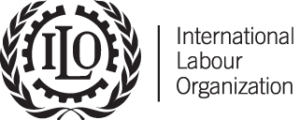 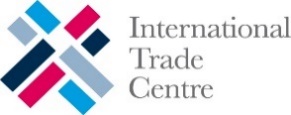 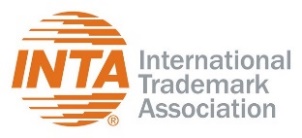 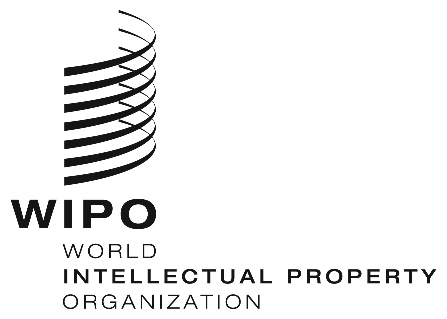 workshopworkshopworkshopworkshopWIPO/IP/CEBS-WEP-PW/GE/23/INF/1WIPO/IP/CEBS-WEP-PW/GE/23/INF/1WIPO/IP/CEBS-WEP-PW/GE/23/INF/1WIPO/IP/CEBS-WEP-PW/GE/23/INF/1ORIGINAL: EnglishORIGINAL: EnglishORIGINAL: EnglishORIGINAL: EnglishDATE: march 10, 2023DATE: march 10, 2023DATE: march 10, 2023DATE: march 10, 2023Background:This Practical Workshop is offered in the context of the WIPO Training, Mentoring and Matchmaking Program on Intellectual Property for Women Entrepreneurs from Local Communities in the Central European and Baltic States Region (the Program).The Program aims to encourage women entrepreneurship, innovation and creativity related to traditional knowledge (TK) and traditional cultural expressions (TCEs), with a specific angle on traditional designs and textiles, by strengthening the capacity of local community women entrepreneurs to make strategic and effective use of intellectual property (IP) tools in support of their entrepreneurial activities. The Program consists of two phases: a training phase (comprising the Practical Workshop, virtual Expert Clinics, and a Booster Practical Workshop later in the year), and a mentoring and matchmaking phase for the duration of 2023.Objectives:The objectives of the Practical Workshop are to provide the opportunity for participants to:acquire basic knowledge of the main principles, systems and tools of the IP system and how they relate to local communities, emphasizing both the potential value that IP could bring in support of TK and TCEs protection, as well as the challenges;network amongst themselves and share experiences and ideas with the use of IP tools to protect and promote TK and TCEs, and;further develop their projects and businesses based on traditional textiles and designs.